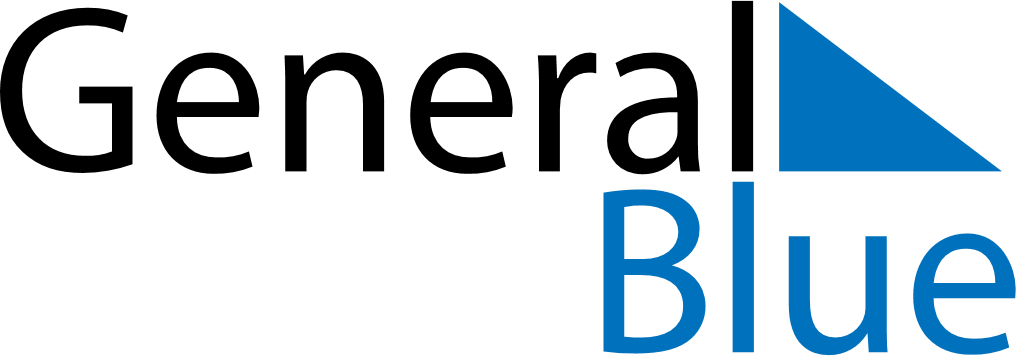 Weekly CalendarApril 21, 2024 - April 27, 2024SundayApr 21MondayApr 22TuesdayApr 23WednesdayApr 24ThursdayApr 25FridayApr 26SaturdayApr 27